Twee geleidende cirkels F en G  liggen in hetzelfde vlak als een  rechte draad waar stroom doorheen loopt. De situatie is hieronder weergegeven. 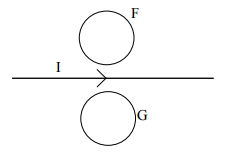 Als de sterkte van de stroom in de rechte draad vermindert, wat wordt dan de richting van de geïnduceerde stroom in de twee geleidende cirkels? Met de klok mee in F en GTegen de klok in bij F en met de klok mee in GMet de klok mee in F en tegen de klok in bij GTegen de klok in bij F en GAntwoord: B-B-veld boven stroomdraad papier uit en wordt zwakker-Wet van Lenz: inductiestroom in F zorgt voor meeflux (papier uit)-Rechterhandregel: inductiestroom tegen wijzers klok in-B-veld onder stroomdraad papier in en wordt zwakker-Wet van Lenz: inductiestroom in G zorgt voor meeflux (papier in)-Wet van Lenz: inductiestroom met wijzers klok mee